INSIRA O CÓDIGO INEP (35+ código CIE) complementando sempre com 8 dígitos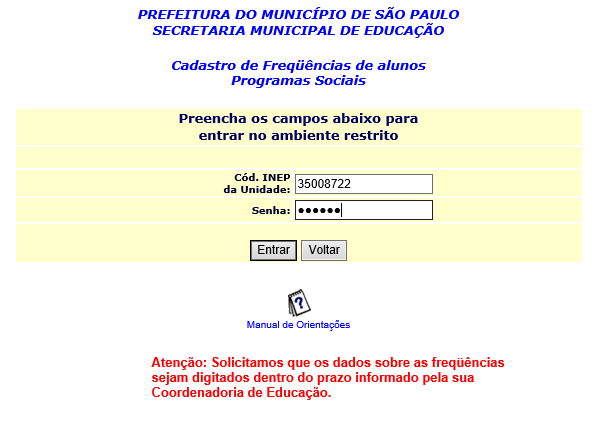 CLIQUE NO BOTÃO “ENTRAR”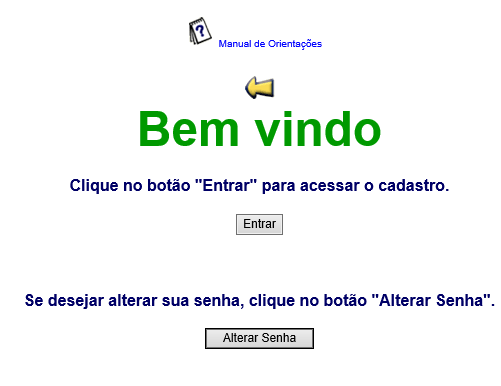 CLIQUE ENCIMA DO NOME DO ALUNO INDIVIDUALMENTE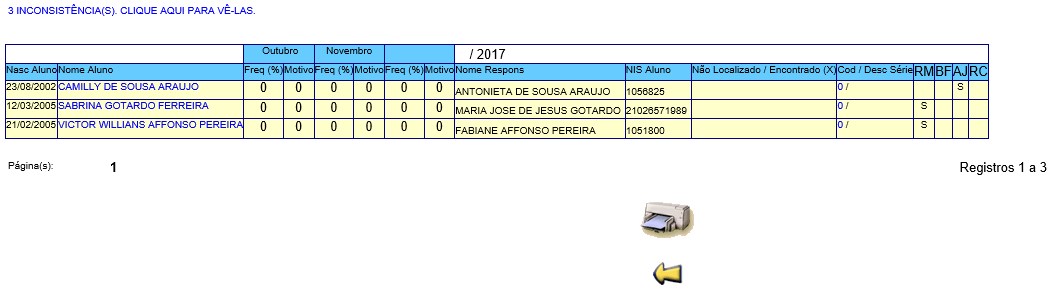 AO ABRIR A TELA DO ALUNO, VERIFIQUE:- SE O ALUNO PERTENCE A SUA UNIDADE ESCOLAR, E PERMANECE FREQUENTE, INSIRA NOS MESES A PORCENTAGEM DA FREQUÊNCIA DESEJADA (NÃO PRECISA COLOCAR NENHUM MOTIVO, DEPOIS É SÓ CLICAR EM “ENVIAR”)- SE O ALUNO NÃO PERTENCE A SUA UNIDADE ESCOLAR, COLOQUE “X” NO CAMPO “NÃO LOCALIZADO” E PROCURE O NOME DA ESCOLA NO CAMPO “CÓDIGO INEP DA UNIDADE PARA ONDE O ALUNO FOI ...”- POR ÚLTIMO CLIQUE EM “ENVIAR”, NÃO PREENCHA FREQUÊNCIA DO ALUNO.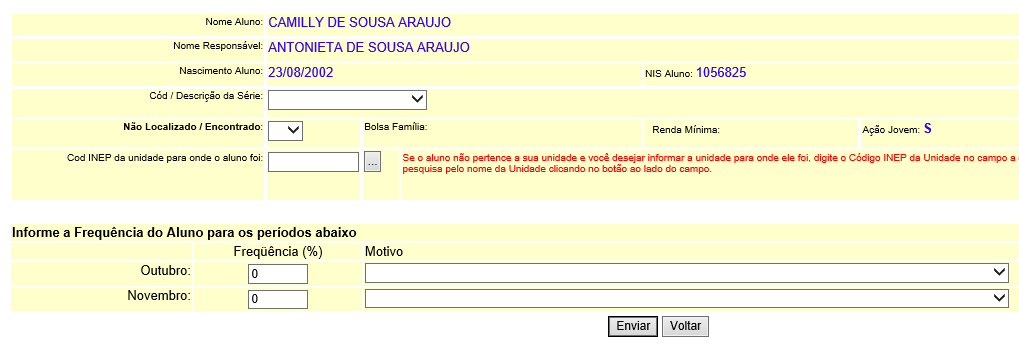 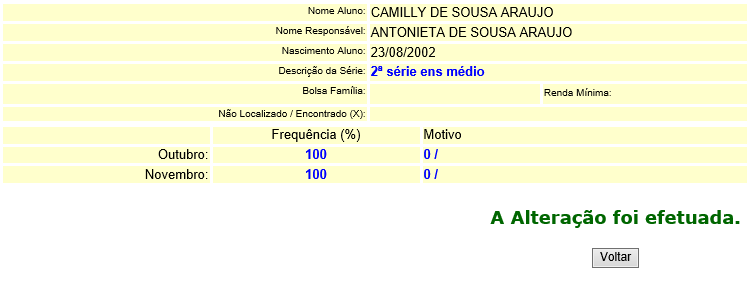 APÓS TODOS OS ALUNOS SEREM INFORMADOS SUAS FREQUÊNCIAS, O CAMPO FICARÁ NA COR VERMELHA.CLIQUE NO CAMPO “CLIQUE AQUI PARA ENVIAR CONFIRMAÇÃO DE TÉRMINO”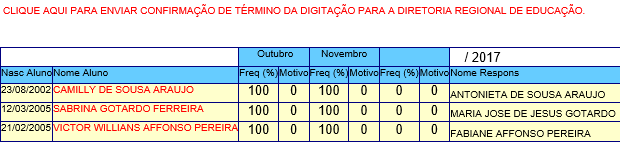 APÓS INFORMAR CPF E NOME DO RESPONSÁVEL PELO ENVIO, BASTA CLICAR EM “ENVIAR” E FINALIZOU!!!!!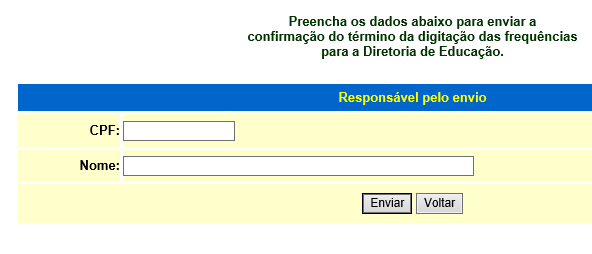 